SJQU-QR-JW-033（A0）【企业媒体报道】【Corporate media reporting】一、基本信息（必填项）课程代码：【2030356】课程学分：【2.0】面向专业：【新闻】课程性质：【专业特色课程】开课院系：新闻传播学院使用教材：《企业新闻报道及其应用讲义》管国忠编著    参考书目：【《新闻编辑实务教程》管国忠  顾潜  编著，文汇出版社，2008年10月；《企业报办报艺术》管国忠等编写，复旦大学出版社《上海市企业报好新闻奖作品选（2015-2016年度）》，今日出版社，2018年1月】网站网址：https://elearning.gench.edu.cn:8443/webapps/blackboard/content/listContentEditable.jsp?content_id=_12200_1&course_id=_5580_1&mode=reset先修课程：【新闻学概论（2030198）；课程学分：2.0】二、课程简介（必填项）企业媒体报道是相对于大众媒体而言的。对于企业从事媒体工作的人员来说，每天要面对的实际上是大量的所在企业的新闻报道。因此，了解并研究这一领域的报道规律十分必要而且也是必须。以传统媒体而言，报纸、广播、电视等在企业媒体现如今面临着媒体改革以来最大的挑战，以网络计算机技术为基础的新媒体的发展日新月异，对传统媒体的冲击是显见的，同时，媒介融合作为一场传媒界的巨大变革，又为传媒生态带来了翻天覆地的变化，在这样的大背景下，研究和探讨以企业媒体为主体，以报纸广播电视为代表的传统传播业将如何迎接挑战，以及如何与新兴媒体融合发展等诸多亟待破解的问题，是新闻从业者义不容辞的责任。在这种情况下，企业媒体如何生存，如何使自己在强手如云的竞争中脱颖而出是一个亟待解决的问题。三、选课建议（必填项）本课程适合大学三年级新闻传播专业有新闻学基础的同学选修。四、课程与专业毕业要求的关联性（必填项）备注：LO=learning outcomes（学习成果）五、课程目标/课程预期学习成果（必填项）六、课程内容（必填项）七、课内实验名称及基本要求（选填，适用于课内实验）列出课程实验的名称、学时数、实验类型（演示型、验证型、设计型、综合型）及每个实验的内容简述。七、实践环节各阶段名称及基本要求（选填，适用于集中实践、实习、毕业设计等）列出实践环节各阶段的名称、实践的天数或周数及每个阶段的内容简述。八、评价方式与成绩（必填项）撰写人：       系主任审核签名：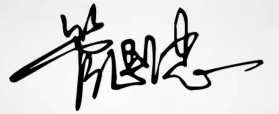 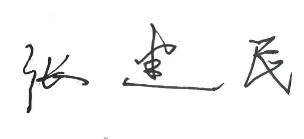 审核时间：2022年10月8日L011LO111倾听他人意见、尊重他人观点、分析他人需求。L011LO112应用书面或口头形式，阐释自己的观点，有效沟通。　●L021LO211能根据需要确定学习目标，并设计学习计划。L021LO212能搜集、获取达到目标所需要的学习资源，实施学习计划、反思学习计划、持续改进，达到学习目标。L031L0311从海量信息中准确进行有针对性的采集，去芜存菁。L031L0312对信息进行性质辨识和价值判断。●L0313根据选定的主题对信息进行整合。L032L0321能顺畅地与人交流和沟通，并能因人而异采取不同沟通策略，如遇危机事件能有效公关。L032L0322通过观察、倾听、提问、记录、感受、思考等方式，完成采访工作。L033LO331熟悉传统的新闻体例，并能与时俱进地应用新媒体写作方式。L033LO332进行有传播价值的文稿写作。L033LO333能针对不同媒体介质灵活进行文稿编辑。L034LO341能够把握好新闻宣传规律。L034LO342围绕主题进行策划。L034LO343能有效地执行策划方案。L035L0351熟悉传统媒介并关注新媒介与时俱进的新变化。　●L035L0352娴熟掌握至少两种传播媒介应用技能。L041LO411遵纪守法：遵守校纪校规，具备法律意识。L041LO412诚实守信：为人诚实，信守承诺，尽职尽责。L041LO413爱岗敬业：了解与专业相关的法律法规，在学习和社会实践中遵守职业规范，具备职业道德操守。L041LO414心理健康，能承受学习和生活中的压力。L051LO511在集体活动中能主动担任自己的角色，与其他成员密切合作，共同完成任务。L051LO512有质疑精神，能有逻辑的分析与批判。L051LO513能用创新的方法或者多种方法解决复杂问题或真实问题。●　L051LO514了解行业前沿知识技术。●L061LO611能够根据需要进行专业文献检索。L061LO612能使用合适的软件来搜集和分析所需的信息数据。L061LO613能把现代信息技术融入到新闻宣传工作各个环节。L071LO711爱党爱国：了解祖国的优秀传统文化和革命历史，构建爱党爱国的理想信念。L071LO712助人为乐：富于爱心，懂得感恩，具备助人为乐的品质。L071LO713奉献社会：具有服务企业、服务社会的意愿和行为能力。L071LO714爱护环境：具有爱护环境的意识和与自然和谐相处的环保理念。L081L0811具备外语表达沟通能力，达到本专业的要求。L081L0812理解其他国家历史文化，有跨文化交流能力。L081L0813能用国际视野来分析评判具体的新闻事件。序号课程预期学习成果课程目标（细化的预期学习成果）教与学方式评价方式1L0112应用书面或口头形式，阐释自己的观点，有效沟通。课堂教学，实地考察，专题讨论实地考察并写出1500字的企业媒体考察报告。2LO312对信息进行性质辨识和价值判断。课堂教学，实地考察，专题讨论通过实地考察企业媒体融合发展现状，要求写出1500字的分析报告。3L0351熟悉传统媒介并关注新媒介与时俱进的新变化。课堂教学，学生互动。针对企业媒体现状进行分析。4LO513能用创新的方法或者多种方法解决复杂问题或真实问题。课堂上运用所学内容分析企业媒体内容制作、传播及发展策略。每人提交一份创办企业媒体的策划报告。5L0514了解行业前沿知识技术。课堂教学，介绍国内外都市级媒体的新的创新做法。以小组为单位，提交一份做成PPT的企业媒体。单元教学内容理论或实践课时教学难点能力要求知识要求第一单元企业媒体的现状与特征企业媒体的类型企业媒体的内容及其传播形式6个理论课时。2个课时考察企业媒体。1-1分析不同企业媒体的定位。1-2了解企业媒体的现状。（1-4周）1-1-1了解企业媒体的产生和发展的能力。1-1-2理解不同企业媒体的定位选择的能力。1-1-3分析企业媒体面对的问题和化解途径的能力。1-1-4理解企业媒体的独特性的能力。1-1-5分析企业媒体的发展趋势的能力。1-1-1知道企业媒体的概念内涵。1-1-2知道企业媒体的定位。1-1-3知道企业媒体目前面对的问题和化解途径。1-1-4知道企业媒体相对于大众媒体所具有的自有特征。1-1-5知道企业媒体未来的发展趋势及要求。第二单元企业媒体的现状与特征企业媒体的类型企业媒体的内容及其传播形式6个理论课时2个课时考察企业媒体。2-1了解企业报刊的发展。2-2了解企业多媒体发展的现状。2-3了解企业发展新媒体的情况。（5-8周）2-2-1分析企业报刊发展的能力。2-2-2分析企业广播媒体的发展的能力。2-2-3分析企业电视媒体的发展的能力。2-2-4分析企业网络媒体的发展的能力。2-2-1知道企业报刊存在的问题及发展趋势。2-2-2知道企业广播媒体存在的问题及发展趋势。2-2-3知道企业电视媒体节目存在的问题发展趋势。2-2-4知道企业媒体网络新媒体目前存在的问题及发展趋势。第三单元企业媒体的现状与特征企业媒体的类型企业媒体的内容及其传播形式4个理论课时3-1理解企业媒体的新闻资讯传播。（9—10周）3-3-1分析企业媒体新闻资讯传播要素的能力。3-3-2分析企业媒体传播其他内容的能力。3-3-1知道企业媒体新闻资讯传播的主要特征及内容选择。3-3-2知道企业媒体传播其他内容的主要特征及内容选择。第四单元企业媒体的管理与发展4个理论课时2个课时课堂讨论4-1了解企业媒体的内部管理体制。4-2了解企业媒体的转型升级。（11-13周）4-4-1分析理解企业媒体内部体制机制和改革的主要动力的能力。4-4-2评价企业媒体转型升级的标准的能力。4-4-1知道企业媒体体制机制改革的背景及主要方面。4-4-2知道企业媒体转型升级的主要内容及发展趋势。第五单元企业媒体的融合转型与整合6理论课时5-1理解媒介融合下环境下的企业媒体报道模式的创新。5-2理解媒介融合企业媒体报道应该面对的问题。（14-16周）5-5-1分析企业媒体的网络信源扩张与新闻生产转型的能力。5-5-2分析大型特大型企业集团创办企业媒体的能力。5-5-3分析企业媒体报道模式创新的能力。5-5-4分析媒介融合发展趋势的能力。5-5-1知道企业媒体网络信源扩张的主要方面及新闻生产转型的方向。5-5-2知道大型特大型企业集团创办企业媒体的背景。5-5-3知道企业媒体再媒介融合环境下报道模式的创新及内容选择。5-5-4知道企业媒体媒介融合的发展趋势。序号实验名称主要内容实验时数实验类型备注1企业媒体报道企业媒体的类型4演示2企业媒体报道企业媒体的类型4演示3企业媒体报道策划创办企业媒体4设计4企业媒体报道策划创办企业媒体4设计序号各阶段名称实践主要内容天数/周数备注总评构成（1+X）评价方式占比1基础理论和基础知识运用、企业媒体稿件编辑修改实务。40X1每人提交不少于1500字的考察报告。20X2每人提交不少于1500字的考察报告。20X3每人提交一份创办企业媒体的策划报告。20